Ministero dell’Istruzione dell’Università e della RicercaLiceo Scientifico Statale “Renato Donatelli”Via della Vittoria, 35 - 05100 Terni – tel.: +39 0744 428134 - fax: +39 0744 409338REGISTRO ATTIVITÀ DOCENTI CON ORARIO A DISPOSIZIONENome Docente: ____________________	Settimana dal: __/__/____ al: __/__/____N.B.: le attività vanno classificate in: a disposizione (DISP), sostituzione assenti (SOST), attività in classe in compresenza (COMP), progetto (“Nome del Progetto”), altre attività da specificare (AA).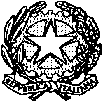 MOD_409SLUNEDÌORACLASSEFIRMAATTIVITÀ__/__/____I__/__/____II__/__/____III__/__/____IV__/__/____V__/__/____VI__/__/____POM.MARTEDÌORACLASSEFIRMAATTIVITÀ__/__/____I__/__/____II__/__/____III__/__/____IV__/__/____V__/__/____VI__/__/____POM.MERCOLEDÌORACLASSEFIRMAATTIVITÀ__/__/____I__/__/____II__/__/____III__/__/____IV__/__/____V__/__/____VI__/__/____POM.GIOVEDÌORACLASSEFIRMAATTIVITÀ__/__/____I__/__/____II__/__/____III__/__/____IV__/__/____V__/__/____VI__/__/____POM.VENERDÌORACLASSEFIRMAATTIVITÀ__/__/____I__/__/____II__/__/____III__/__/____IV__/__/____V__/__/____VI__/__/____POM.SABATOORACLASSEFIRMAATTIVITÀ__/__/____I__/__/____II__/__/____III__/__/____IV__/__/____V